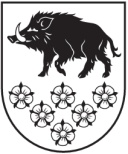 KANDAVAS NOVADA DOMEKANDAVAS NOVADA IEPIRKUMA KOMISIJADārza iela 6, Kandava, Kandavas novads, LV - 3120 Reģ. Nr.90000050886, Tālrunis 631 82028, fakss 631 82027, e-pasts: dome@kandava.lvKandavā22.03.2018.  Nr. 3-12-8/424		                                              Ieinteresētajam pretendentam  Par atbildi uz jautājumiem Atklātā konkursā ID Nr. KND 2018/5_akJautājums:Lokālā tāmē Nr. 1 “Jumta seguma nomaiņa, bēniņu siltināšana”, pozīcija Nr.15 “Ieejas jumtiņu attīrīšana, seguma demontāža”- 5 gab. Vai nav kļūda apjomos, jo projektā ieejas jumtiņi ir 9 gab.Atbilde:	Lokālās tāmes Nr.1 pozīcijā Nr.15 veikta apjomu korekcija (sk. Lokālo tāmi ar grozījumiem, pasūtītāja mājaslapā http://kandava.lv/iepirkumi/kandavas_pilsetas_pii_ziluks_energoefektivitates_paaugstinasanas_buvdarbi Jautājums:Vai kāda no sekojošās lokālās tāmes pozīcijām nedublējas:Lokālā tāmē Nr.3 “Cokols”, pozīcija Nr.1 “Esošās apmales demontāža, asfalta seguma izzāģēšana”-191m.Lokālā tāmē Nr.3 “Cokols”, pozīcija Nr.2 “Tranšejas, izrakšana un aizbēršana gar pamatiem, blietējot pa 30 cm kārtām”-95,50 m3.Lokālā tāmē Nr.3 “Cokols”, pozīcija Nr.7 “Esošās bruģa apmales pagalmā noņemšana, izrakšana, lietus kanalizācijas pārnešana par siltumizolācijas tiesu, pēc siltināšanas aizbēršana, bruģa ieklāšana atpakaļ”-125m.Lokālā tāmē Nr.8 “EL/ELT, pozīcija Nr.11 “Esošā ietvju seguma pa perimetru izzāģēšana, izkalšana un atrakšana. Pēc kontūras izbūves tranšejas aizbēršana, blietēšana”- 108m3.Lokālā tāmē Nr.8 “EL/ELT”, pozīcija Nr.12 “Seguma atjaunošana (600 mm platumā)”-90m2.Atbilde:	Pozīcijas nedublējas un ir identificējamas.Jautājums:AVK projekta rasējumos un materiālu specifikācijas lapās (AVK.IS-10) norādīti materiāli:Tāpat AVK projekta paskaidrojuma rakstā minēts:4.2.3. Grupiņu telpās, kurās guļamtelpas ir atsevišķi no pārējām telpām, paredzēt regulējošos vārstus “Halton” UTK/R ar elektrisko piedziņu, kuru darbība ir savienota ar telpas CO2 sensoriem. Regulējošo vārstu darbība ir atkarīga no CO2 piesārņojuma līmeņa telpā. Pieaugot CO2 piesārņojumam telpā, vārsts pakāpeniski atveras, bet samazinoties- pakāpeniski aizveras.	Iepirkuma tāmē šādu materiālu nav un nav norādīts kontrolieri, kas saņem informāciju no CO2 sensoriem un vada regulējošo vārstu elektromotorus	Jautājums, kurās tāmes pozīcijās jāiekļauj:Regulējošs vārsts ar elektrisko piedziņu -16 gabCO2 sensori – 8 gabVārstu vadīšanas kontrolieris – 4 komplAtbilde:	Veikts pozīciju papildus atšifrējums lokālajā tāmē Nr.6. (sk. Lokālo tāmi ar grozījumiem, pasūtītāja mājaslapā http://kandava.lv/iepirkumi/kandavas_pilsetas_pii_ziluks_energoefektivitates_paaugstinasanas_buvdarbi Jautājums:Lokālās tāmes Nr.3 “Cokols”Vai betona C16/20 apjomos 67,23 m3 nav radusies kļūda? Lūdzams precizēt apjomus.Atbilde:	Lokālās tāmes Nr.3 pozīcijā Nr.12 veikta apjomu korekcija. (sk. Lokālo tāmi ar grozījumiem, pasūtītāja mājaslapā http://kandava.lv/iepirkumi/kandavas_pilsetas_pii_ziluks_energoefektivitates_paaugstinasanas_buvdarbi Komisijas priekšsēdētājs 						Egīls DudeV. Stova63107375valda.stova@kandava.lv DOKUMENTS PARAKSTĪTS AR DROŠU ELEKTRONISKO PARAKSTU UN SATUR LAIKA ZĪMOGUVentilācijas sistēma PN123Regulējošs vārsts ar elektrisko piedziņuUTK/R 300x200gab4Halton25CO2 sensorikompl2Ventilācijas sistēma PN223Regulējošs vārsts ar elektrisko piedziņuUTK/R 300x200gab4Halton25CO2 sensorikompl2Ventilācijas sistēma PN323Regulējošs vārsts ar elektrisko piedziņuUTK/R 300x200gab4Halton25CO2 sensorikompl2Ventilācijas sistēma PN423Regulējošs vārsts ar elektrisko piedziņuUTK/R 300x200gab4Halton25CO2 sensorikompl21231-00000Cokola apmales izveide no bruģakmensm²1 33,70Betons C16/20m³67,23Bruģakmens 200x100x60 mmm²1 47,07Betona apmales, 1000x8200x80m2 10,10Šķembas, 0-40 mm; -100mmm³16,04Šķembas 2-8 mm, -50-80mmm³13,37Smalkās smiltism³6,69